«Комнатная красавица»Программное содержание: Способствовать формированию представлений детей о том, что в хороших условиях комнатные растения хорошо себя чувствуют, не болеют.Закреплять знания о необходимых условиях жизни комнатных растений.Воспитывать эстетические чувства от общения с цветами, желание ухаживать за ними.Материал: сухой лист, стебелёк, комнатное растение, нуждающееся в мытье и поливе, цветущая фиалка, материал для труда: лейка, стеки, тряпочки, клеенка, фартуки, таз; листы бумаги с контурами цветов, фломастеры, цв. карандаши.Ход:Взрослый: Ребята. Сегодня в группе я обнаружила желтый лист, сухой стебелек, повядший цветок. Как вы думаете, что это может означать? (ответы детей: у нас вянут растения) Неужели что то случилось с нашими комнатными растениями? Разобраться в том, что у нас произошло, нам поможет Цветочная Фея.(под «Вальс цветов» П. Чайковского входит воспитатель – Цветочная Фея)Дети рассказывают ей, что произошло в группе.Фея: Ребята, я знаю язык цветов и готова вам помочь. Сейчас я взмахну волшебной палочкой и вам тоже всё будет понятно. (взмахивает под волшебную музыку) Ой, ребята, я слышу чей то плач! Давайте подойдем к уголку природы и узнаем в чем дело.Бедный несчастный цветок, что с тобой случилось? А вы как думаете, ребята? (ответы детей: у него пересохла земля, на листьях пыль)Как называется этот цветок?Почему он плачет?Как можно догадаться, что цветку плохо? (листья повяли, опали)Что он чувствует?Угадайте его мысли?Представьте себя на месте этого цветка.Этюд: «Цветок заболел»(дети показывают состояние цветка жестами, мимикой, движениями)Что вы чувствуете, глядя на этот цветок?Какая ему нужна помощь?Кто его утешит?Давайте ему поможем (дети поливают цветок, протирают пыль, рыхлят землю)Что могло произойти?Почему так плохо цветку? (без ухода детей, цвет гибнут)Фея: растения – живые существа. Они дышат, питаются, растут и размножаются. Мы ими любуемся и это доставляет нам радость. Но растения нуждаются в нашей защите, и они умеют чувствовать.Молодцы, ребята, вы всё поняли. Я очень рада, что вы своими сердечками почувствовали, как плохо было цветку, посочувствовали и помогли ему. За то, что вы такие добрые, я хочу вам подарить такую красавицу – фиалку (рассматривают цветок, его стебель, листья, цветы. Фея рассказывает о том, что фиалка содержит в прохладных комнатах, растения не выносит прямых солнечных лучей, сквозняков, не любит опрыскивание. Фиалку поливают теплой водой, не допуская заливки и пересушивания почвы, в период цветения почву удобряют)Фея: Давайте вспомним, как вы будете ухаживать за фиалкой, чтобы она всегда была комнатной красавицей (рассказ детей)Ребята, вы такие молодцы, очень добрые и за это я хочу пригласить вас в свою цветочную страну. Какие вы знаете комнатные цветы?Какие ваши самые любимые?Какими цветами вы бы хотели стать? (Фея волшебной палочкой превращает детей в семена цветов)Этюд: «Цветок растет»(Фея под музыку «Вальс цветов» П. Чайковского изображает посев, полив, рыхление цветов. Дети изображают превращение семян в росток, затем растение с закрытым бутоном и наконец цветком. Затем, как они прекрасно растут от хорошего ухода, тянутся к солнышку, радуются)Д\И: «Узнай и опиши»(Фея описывает комнатные растения, дети называют их)Д\И: «Где, чья родина»(Фея называет комнатные растения, дети угадывают страну, откуда оно родом)Алоэ – Африка;Бегония – Юж. Америка;Кактус – Юж. Америка;Герань – Африка;Фиалка – Африка;Фикус – Индия.Рисование: «Волшебные цветы»(Фея предлагает детям оживить цветы. Дети раскрашивают цветы, подрисовывают им лица, дарят рисунки Фее)Фея: Спасибо, ребята, что пригласили меня к себе в группу и показали, какие вы добрые, чуткие, отзывчивые ребята и очень любите природу.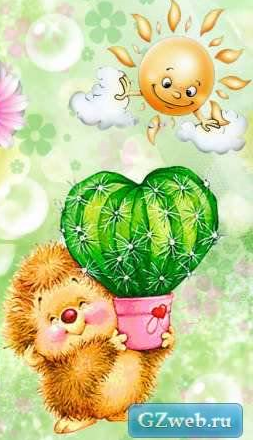 